South Hams Community & Voluntary Services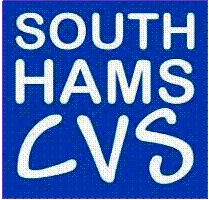 (CVS) Membership - Local Supporters 2022-23Community Groups & Organisations, including Social Enterprises, based in South Hams are invited to apply for membership of South Hams CVS as ‘local supporters’THANK YOU - Your membership provides essential support for sustaining South Hams CVS services in the community. It enables us to provide information, support and advice as well as deliver projects including low cost training workshops, networking events and supporting volunteering across South HamsYour annual membership entitles you to:FREE support including funding advice, governance, organisational development & involving volunteers (CVS standard offer is 3hrs annual 1:1 support to any group. Local supporters get 3hrs extra)A FREE Funding Search A FREE ‘Governance Health Check’ Monthly Funding bulletinsDiscounts on South Hams CVS training workshops & events (usually approx.10%)Bespoke training workshops for your organisation CVS Facilitation or Presentations for your meetings50% reduction on hiring our digital projector and screen, display boards and badge maker. FREE hire of a set of display boards for two days during the year ANNUAL FEE - £50 /organisation or £25 for smaller organisations (e.g. no paid staff or low income) RENEWING AN EXISTING MEMBERSHIP? - FILL IN THE SLIP BELOWNEW MEMBER ORGANISATION?  - COMPLETE THE APPLICATION FORM ATTACHED (with as much information as you want)Please return these by email to cvs@southhamscvs.org.uk, or post to South Hams CVS, The Mansion, 36 Fore St., Totnes, TQ9 5RPAn email receipt will be sent on payment.Membership runs from April each year (new members paying in January, get 3 free extra months)------------------------------------------------------------------------------------------------------------------------------------------------Renewal Slip     ……………………………………. (Organisation name) would like to renew our annual membership for 2022-2023. Our details remain the same as previously. We have paid by BACS £……… /Please invoice us for £……… (Please delete as relevant)We agree that our information may be passed to potential users, supporters, helpers, volunteers, funders and similar individuals and relevant agencies and organisations for the purpose of promoting and carrying out our work and the work of South Hams CVS. Our information may also be made public to promote the activities of our organisation and will be entered onto the VC Connect database for the above purposes.Signature………………………………............................    Date……………………….... Please tick the box:   We agree to being sent notice of General Meetings by email   You will automatically receive a follow up invoice from South Hams CVS in 2022 unless we are notified otherwise.Do you have any Training, Development or other needs? Let us know how CVS can help you ……………….South Hams CVS Local Supporter’s Application Form 2022-23We agree that this information may be passed to potential users, supporters, helpers, volunteers, funders and similar individuals and relevant agencies and organisations for the purpose of promoting and carrying out our work and the work of South Hams CVS. Our information may also be made public to promote the activities of our organisation and will be entered onto the VC Connect database for the above purposes.Signature………………………………............................    Date………………………....Nominated RepresentativeYour organisation will be entitled to one vote at General Meetings of South Hams CVS.  Please give details of your representative. Name:                                                  Email:                                                                   Position:You must give us written notice on any changes to the name of your representative to keep your eligibility to vote.Please tick the box:   We agree to being sent notice of General Meetings by email   ANNUAL FEE Please tick as relevant: £50   or £25 for small organisations (e.g. no paid staff, low income)  Payment by BACS or cheque (payable to South Hams Community and Voluntary Services). Please tick the relevant box: BACS   BACS payment date ________      Cheque   BACS: CAF Bank Ltd, Sort Code: 40-52-40; Account Number: 00094687You will automatically receive a follow up invoice from South Hams CVS in 2022 unless we are notified otherwise.Do you have any Training, Development or other needs? Let us know how CVS can help you ……………….Organisation Name:Organisation legal Structure:Address:Post Code:Website:Group Contact person:                                                        Contact Position:Email (where all e-news & membership communications will be sent):Telephone Number:Geographical Area Covered:Geographical Area Covered:Aims of the organisation and activities undertaken, & how your work relates to our local area:Aims of the organisation and activities undertaken, & how your work relates to our local area:Number of Paid Staff:Number of Volunteers:Primary Service: (e.g. social welfare, childcare, community building, conservation)Primary Service: (e.g. social welfare, childcare, community building, conservation)Main client groups: (e.g. young people, carers, older people)Main client groups: (e.g. young people, carers, older people)Income:  Under £5000/year          £5,001-£25,000                         £25,001 - £1000,00        More than £100,000    Receive Relevant Information:  Yes      No   